          LUBUSKI KONKURS RECYTATORSKI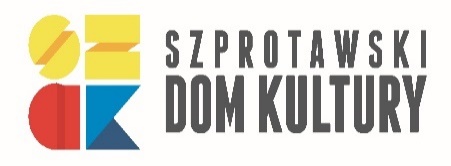                         Eliminacje gminne                   Formularz zgłoszeniowy1. Imię i nazwisko uczestnika ……………………………………………………………………………………………..……. 2. Kategoria wiekowa /proszę zaznaczyć odpowiednią kategorię znakiem „x”/1 kategoria wiekowa (klasy I-III szkoły podstawowej)                                                    2 kategoria wiekowa (klasy IV-V szkoły podstawowej) 3 kategoria wiekowa (klasy VI- VIII szkoły podstawowej) 3. Kategoria wykonawcza /proszę zaznaczyć odpowiednią kategorię znakiem „x”/recytacja 				wywiedzione ze słowa		4. Repertuar /proszę wypełnić drukowanymi literami/…………………………………………………………………………………………………………………………………………………………………………………………………………………………………………………………………………………………………………………………5. Dane do kontaktu /proszę wypełnić wszystkie rubryki, drukowanymi literami/Nazwa szkoły (placówki) …………………………………………………………………………………………………………Adres:……………………………………………………………………………………………………………………………………..Tel: …………………………………………………………………………………………………………………………………………E-mail: ……………………………………………………………………………………………………………………………………6. Instruktor (opiekun):Imię i nazwisko ……………………………………………………………………………………………………………………….Tel: …………………………………………………………………………………………………………………………………………E-mail: ……………………………………………………………………………………………………………………………………Przesłanie podpisanego formularza zgłoszeniowego jest jednoznaczne z wyrażeniem zgody na przetwarzanie danych osobowych zawartych w formularzu zgłoszeniowym w celu realizacji i promocji PRO ARTE 2020 oraz promocji innych działań realizowanych przez SzDK. Jednocześnie wyrażam zgodę na wykorzystanie swojego wizerunku utrwalonego podczas realizacji programu PRO ARTE 2020 w materiałach promocyjnych i informacyjnych SzDK i partnerów. 				                    Oświadczam także, że zapoznałem/am się z regulaminem Lubuskiego Konkursu Recytatorskiego i akceptuję jego postanowienia. _________________________       __________________________     ________________________              Miejscowość i data                                podpis instruktora                    podpis i pieczęć placówki delegującej